O NTQIO Núcleo de Tecnologia da Qualidade e da Inovação – NTQI consiste em um grupo de pesquisa, ensino e extensão em gestão, com foco na qualidade e na inovação. Atuando no Brasil a partir da Universidade Federal de Minas Gerais – UFMG sob a liderança do prof. Lin Chih Cheng, tem como missão captar, sistematizar e desenvolver métodos e ferramentas em qualidade e inovação. O núcleo foi criado em 1995, oriundo do Grupo da Qualidade da Fundação Christiano Ottoni – FCO, que, por sua vez, auxiliou a liderar o movimento qualidade no Brasil junto ao setor produtivo no período de 1988 a 1998. Desde então, tem adquirido competência e experiência em métodos e técnicas de gestão de desenvolvimento de novos produtos em grandes empresas, tais como EMBRAPA, FIOCRUZ, Fiat Automóveis, Sadia, Votorantim e Fundação Ezequiel Dias – FUNED. Por volta de 1999, em função do projeto do BH-Tec, o NTQI iniciou pesquisas para utilização desses métodos e técnicas em médias, pequenas e empresas nascentes de base tecnológica (ENBT), adaptando-os à sua realidade. A partir de 2007, decorrente da parceria entre a SECTES-MG, SEBRAE e UFLA deu-se início ao Programa de Incentivo à Inovação (PII). Desde então, o PII já foi executado em seis universidades mineiras e também na FIOCRUZ.Na década de 90, durante o movimento da qualidade no Brasil, o NTQI trabalhou principalmente com o método Desdobramento da Função Qualidade (QFD), visando garantia da qualidade desde o desenvolvimento de produto. A partir deste ponto ampliou-se o conteúdo de pesquisa para a Gestão de Desenvolvimento de Produtos (GDP). O marco dessa transição foi a organização do 1º Congresso Brasileiro de Gestão de Desenvolvimento do Produto (CBGDP), realizado em 1999.Na última década, os membros do NTQI vêm trabalhando diretamente com o tema Inovação e seus desdobramentos. Nos últimos três anos, destacaram-se os projetos: Pró-valor Minas em parceria com a SEDE-MG e que lida com prospecção tecnológica setorizada da indústria mineira; Prospecção Tecnológica e Estruturação de portfólio cooperativo de P&D com a Fiat Automóveis; e o programa FAZ, em parceria com o IEL/FIEMG e UFV, no qual é concebido um modelo de sistema de gestão da inovação para implantação em 40 empresas do estado de Minas Gerais.INSTALAÇÕES DO NTQIO NTQI está localizado na sala 3207 do Bloco I da Escola de Engenharia da UFMG. Conta com computadores ligados à rede da escola, quadro branco, projetores multimídia, acervo físico de livros e revistas aderentes às áreas de atuação do grupo. O ambiente conta ainda com ar-condicionado, mesas para reuniões e impressora laser. Segue abaixo algumas fotos do laboratório, que perfará o ambiente de trabalho do aluno bolsista no contexto desta proposta. O bolsista terá livre acesso ao laboratório mediante disponibilização da chave e assinatura de da folha de horários em que o aluno se compromete a estar no laboratório, com anuência do orientador e que totalize 20 horas semanais.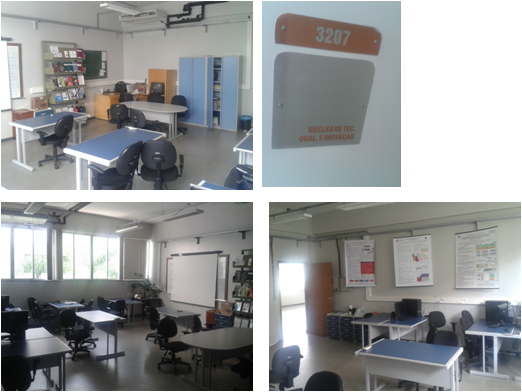 